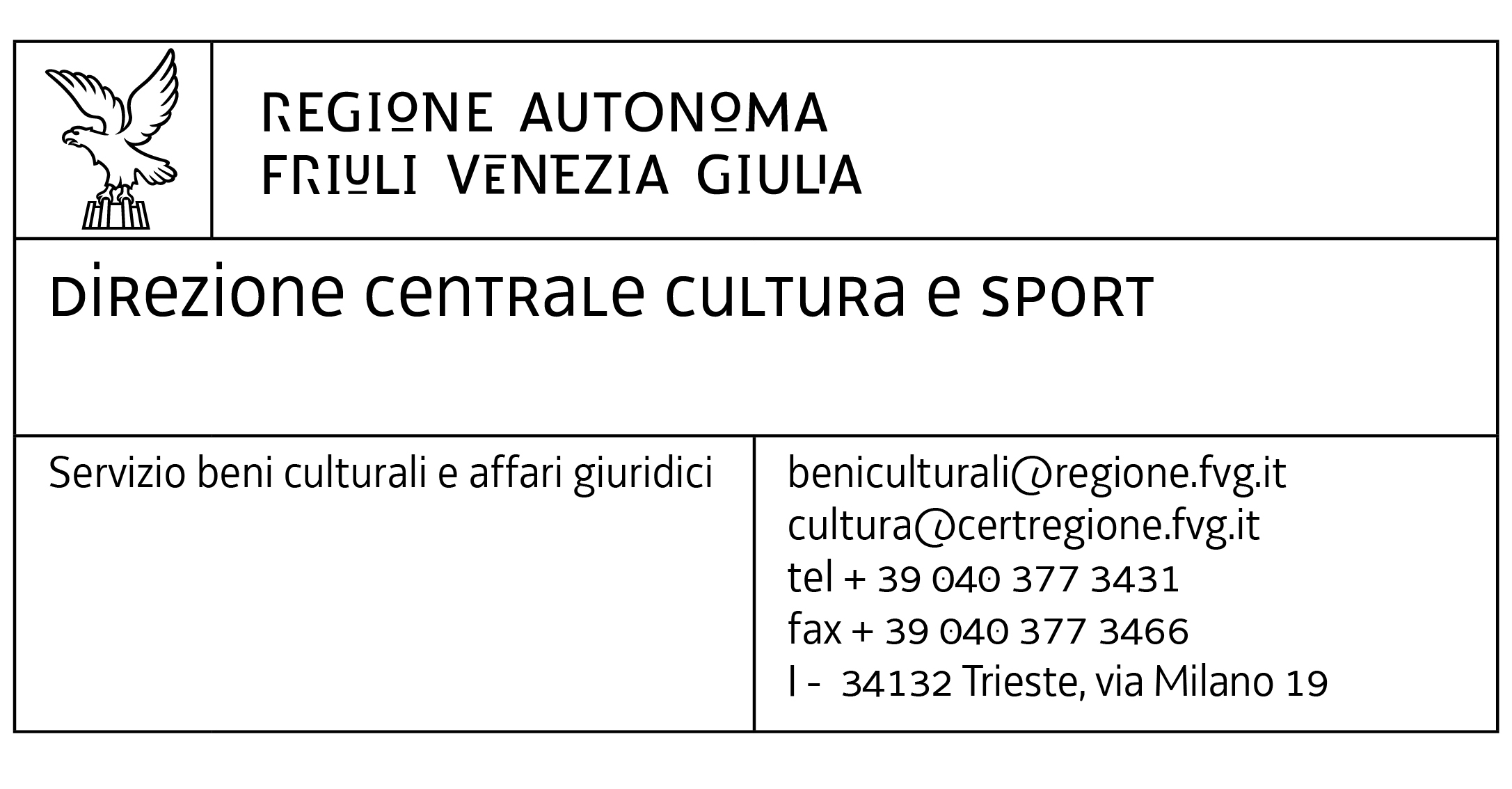 COMUNICAZIONE DI AVVIO DEL PROCEDIMENTO(art. 8 della L. 241/1990 e art. 14 comma 3 della L.R. 7/2000)Oggetto: L.R. 15/2022, art. 6 - Domanda di contributo una tantum, presentata ai sensi dell’articolo 6, commi da 16 a 23, della legge regionale 7 novembre 2022, n. 15 “Misure finanziarie multisettoriali”, pubblicata sul I° supplemento ordinario n. 40 del 9 novembre 2022 al BUR 45 del 9 novembre 2022), per la concessione di contributi agli enti gestori delle biblioteche facenti parte dei Sistemi bibliotecari individuati con deliberazione della Giunta regionale 25 gennaio 2018, n. 127, agli enti gestori delle biblioteche di ente locale non facenti parte dei predetti Sistemi, nonché agli enti gestori delle biblioteche riconosciute di interesse regionale ai sensi della legge regionale 25 settembre 2015, n. 23 (Norme regionali in materia di beni culturali), a parziale ristoro dei maggiori oneri sostenuti per il pagamento delle fatture emesse nel periodo 1 ottobre 2021 - 30 settembre 2022, rispetto alle fatture emesse nel periodo 1 ottobre 2018 - 30 settembre 2019, e risultanti dai documenti contabili, in conseguenza dell'aumento dei costi energetici.Domande pervenuteAmministrazione competenteRegione Autonoma Friuli Venezia GiuliaOggetto del procedimento Procedimento per la concessione di contributi agli enti gestori delle biblioteche facenti parte dei Sistemi bibliotecari individuati con deliberazione della Giunta regionale 25 gennaio 2018, n. 127, agli enti gestori delle biblioteche di ente locale non facenti parte dei predetti Sistemi, nonché agli enti gestori delle biblioteche riconosciute di interesse regionale ai sensi della legge regionale 25 settembre 2015, n. 23 (Norme regionali in materia di beni culturali), a parziale ristoro dei maggiori oneri sostenuti per il pagamento delle fatture emesse nel periodo 1 ottobre 2021 - 30 settembre 2022, rispetto alle fatture emesse nel periodo 1 ottobre 2018 - 30 settembre 2019, e risultanti dai documenti contabili, in conseguenza dell'aumento dei costi energeticiStruttura competente per la trattazione della pratica e perla visione degli atti e suo domicilio digitaleDirezione centrale cultura e sport 
Servizio beni culturali e affari giuridiciVia Milano, 19   -  34132 TriestePEC: cultura@certregione.fvg.itResponsabile del procedimento e  suo sostituto Dott.ssa Paola Pavesi o, in caso di assenza o impedimento,  il Direttore Centrale, dott.ssa Anna Del Bianco Termini del procedimento Termine per la presentazione delle domande: 16 novembre 2022 (ore 24:00:00);Termine per l’adozione del decreto di riparto: 16 dicembre 2022;Termine per la concessione e liquidazione: del contributo: entro 30 giorni dall’adozione del decreto di riparto; la liquidazione può essere disposta contestualmente alla concessione, salvo intervenuta scadenza dei termini di acquisizione degli atti di spesa per la chiusura dell'esercizio finanziario 2022. Rimedi esperibili in caso di inerzia dell’AmministrazioneDomanda all’Organo sostituto ai sensi dell’articolo 2, comma 9 ter della L. 241/1990.Ricorso al TAR entro 1 anno dalla scadenza del termine di conclusione del procedimentoN.Domanda n.ProtocolloDataRICHIEDENTE138808223376810/11/2022COMUNE DI SAN GIORGIO DELLA RICHINVELDA238789723467011/11/2022SOCIETA' FILOLOGICA FRIULANA "GRAZIADIO ISAIA ASCOLI"338846823617811/11/2022COMUNE DI AVIANO438795023830214/11/2022BIBLIOTECA DEL SEMINARIO VESCOVILE DI TRIESTE538819623885914/11/2022COMUNE DI FONTANAFREDDA638817523951414/11/2022COMUNE DI SACILE738835523993314/11/2022COMUNE DI ROVEREDO IN PIANO838948024091214/11/2022COMUNE DI SAN GIORGIO DI NOGARO938943124139915/11/2022COMUNE DI TOLMEZZO1038938124142615/11/2022COMUNE DI AZZANO DECIMO1138810024217615/11/2022SEMINARIO DIOCESANO DI PORDENONE1238920824286815/11/2022PARROCCHIA S. NICOLA VESCOVO - BIBLIOTECA DI STUDI BIBLICI1338977524326615/11/2022COMUNE DI TRIESTE1438820924348015/11/2022UNIVERSITA' DEGLI STUDI DI UDINE1538975124367215/11/2022COMUNE DI GEMONA DEL FRIULI1638986224401915/11/2022COMUNE DI TREPPO LIGOSULLO1738999824533916/11/2022COMUNE DI MONTEREALE VALCELLINA1838795924570516/11/2022COMUNE DI CASARSA DELLA DELIZIA1938839924592116/11/2022COMUNE DI SAN DANIELE DEL FRIULI2039012524597016/11/2022COMUNE DI CODROIPO2138943324632916/11/2022COMUNE DI PORDENONE2238941524643316/11/2022COMUNE DI UDINE2338793224663516/11/2022COMUNE DI POLCENIGO2439021524669416/11/2022COMUNE DI TRAVESIO2539022124683816/11/2022COMUNE DI MANIAGO2638968124725616/11/2022CONSORZIO CULTURALE DEL MONFALCONESE